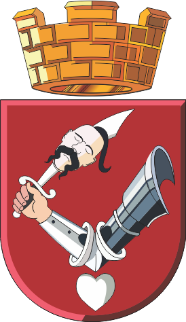 Република СрбијаАутономна покрајина ВојводинаГРАД КИКИНДАГРАДСКА УПРАВАСекретаријат за имовинско-правне послове и комуналне делатностиБрој:III-01-352/2022Дана: 28.03.2022. године                                К и к и н д аТрг српских добровољаца 12, 23300 Кикинда, тел 0230/410-124, e-mail:biljana.felbab@kikinda.org.rsТрг српских добровољаца 12, 23300 Кикинда, тел 0230/410-124, e-mail:biljana.felbab@kikinda.org.rsКалкулација накнаде за коришћење јавне површине за постављање луна паркаКалкулација накнаде за коришћење јавне површине за постављање луна паркаКалкулација накнаде за коришћење јавне површине за постављање луна паркаКалкулација накнаде за коришћење јавне површине за постављање луна паркаКалкулација накнаде за коришћење јавне површине за постављање луна паркаКалкулација накнаде за коришћење јавне површине за постављање луна паркаПовршина      у м2 Цена за 1м2 дневнонакнада за 1 даннакнада за 2 дананакнада за 3 дананакнада за 4 дананакнада за 4 дананакнада за 5 дана1,500123.00184,500.00369,000.00553,500.00738,000.00738,000.00922,500.001,600123.00196,800.00393,600.00590,400.00787,200.00787,200.00984,000.001,700123.00209,100.00418,200.00627,300.00836,400.00836,400.001,045,500.001,800123.00221,400.00442,800.00664,200.00885,600.00885,600.001,107,000.001,900123.00233,700.00467,400.00701,100.00934,800.00934,800.001,168,500.002,000123.00246,000.00492,000.00738,000.00984,000.00984,000.001,230,000.00